Program projektového týdne pro učitele 05.11. - 09.11.2018Pondělí:  od 10:00 		příjezd účastníků  od cca.11:00 		přehled týdne / představení programu a objektu 12:30 			oběd 14:00 – 18:00 	představení a uplatnění teambuildingových metod 118:30 			večeře       Úterý:8:00 – 9:00		snídaně 9:00 – 12:00		představení a uplatnění teambuildingových metod 212:30			oběd 14:00 – 18:00 	teambuilding a komunikace 18:30			večeře Středa:	 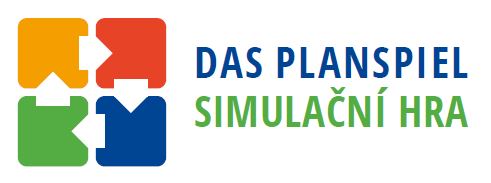 8:00 – 9:00 	snídaně 09:00 – 12:00	představení/hraní simulační hry 12:30	oběd14:00 – 18:00 	představení/hraní simulační hry18:30			večeře Čtvrtek: 8:00 – 9:00 	snídaně 09:00 – 12:00 	metody vyhodnocení a výměna zkušeností  12:30 	oběd14:00 – 18:00	metody vyhodnocení a výměna zkušeností18:30 	večeře Pátek:	 8:00 – 9:00	snídaněod 9:00 	odjezd (možnost odjezdu ve čtvrtek večer) 